II A Gliaca di PirainoLingua IngleseProf. Margherita SirnaCiao ragazzi! Durante la videochiamata di oggi abbiamo corretto gli esercizi, e in seguito letto la lettura a pagina 78 del vostro libro.Per la prossima volta (giovedì 16), fate la traduzione e gli esercizi numero 3-5.Inoltre, vorrei che scriveste una pagina di diario, in inglese, nella quale raccontate cosa fate in generale, durante questo periodo di quarantena.“MY QUARANTINE DIARY”Se volete, potete aggiungere anche cosa farete a Pasqua e a Pasquetta.Preferirei che mi inviaste questo compito via email, così da potervelo correggere più facilmente. Se non potete, tramite foto su WhatsApp (in privato), come avete fatto fin ora.Have a nice day! And happy Easter!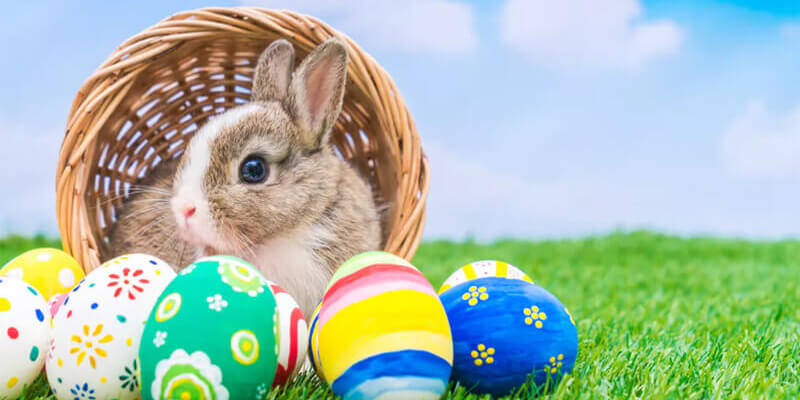 